一般社団法人日本内科学会救急委員会認定修了証　　　　　　　　　　　　　ないか　　　たろう　　　　　内科　太郎　殿上記の者が、「JMECC（日本内科学会認定内科救急・ICLS講習会）～RRS対応」コースを修了したことを証明する。開催地：東京都ディレクター：内海　一郎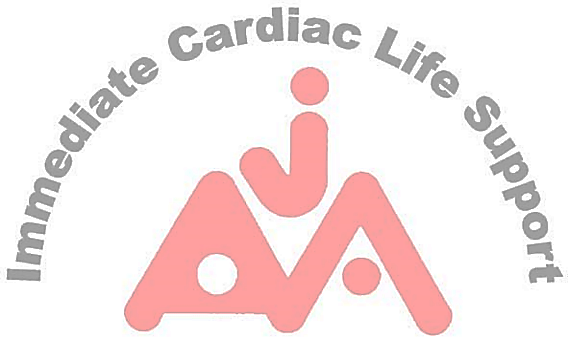 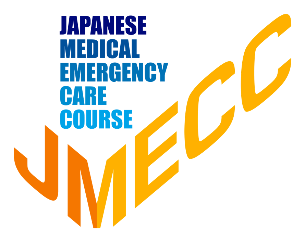 本コースは日本救急医学会認定本コースは日本救急医学会認定本コースは日本救急医学会認定本コースは日本救急医学会認定本コースは日本救急医学会認定本コースは日本救急医学会認定本コースは日本救急医学会認定本コースは日本救急医学会認定本コースは日本救急医学会認定本コースは日本内科学会認定本コースは日本内科学会認定本コースは日本内科学会認定本コースは日本内科学会認定本コースは日本内科学会認定本コースは日本内科学会認定本コースは日本内科学会認定本コースは日本内科学会認定本コースは日本内科学会認定ICLSコースであることを証するICLSコースであることを証するICLSコースであることを証するICLSコースであることを証するICLSコースであることを証するICLSコースであることを証するICLSコースであることを証するICLSコースであることを証するICLSコースであることを証するJMECCであることを証するJMECCであることを証するJMECCであることを証するJMECCであることを証するJMECCであることを証するJMECCであることを証するJMECCであることを証するJMECCであることを証するJMECCであることを証するコース認定番号：コース認定番号：コース認定番号：コース認定番号：コース認定番号：888888888888888888888888コース認定番号：コース認定番号：コース認定番号：コース認定番号：コース認定番号：999999999999999999999999999920222022年7月1日20222022年7月1日一般社団法人日本救急医学会一般社団法人日本救急医学会一般社団法人日本救急医学会一般社団法人日本救急医学会一般社団法人日本救急医学会一般社団法人日本救急医学会一般社団法人日本救急医学会一般社団法人日本救急医学会一般社団法人日本救急医学会一般社団法人日本内科学会救急委員会一般社団法人日本内科学会救急委員会一般社団法人日本内科学会救急委員会一般社団法人日本内科学会救急委員会一般社団法人日本内科学会救急委員会一般社団法人日本内科学会救急委員会一般社団法人日本内科学会救急委員会一般社団法人日本内科学会救急委員会一般社団法人日本内科学会救急委員会代表理事代表理事代表理事大友　康裕大友　康裕大友　康裕大友　康裕委員長委員長委員長鈴木　昌鈴木　昌鈴木　昌鈴木　昌